Étape 1 : Activités sur documents (1 heure)Document 1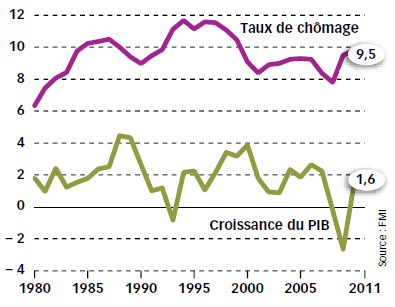 Source : Alternatives Economiques1. En citant des données du graphique, comparez l’évolution du PIB et celle du taux de chômage. 2. Que peut-on dire du lien entre ces deux variables ? Dans quel sens ce lien peut-il être fait ?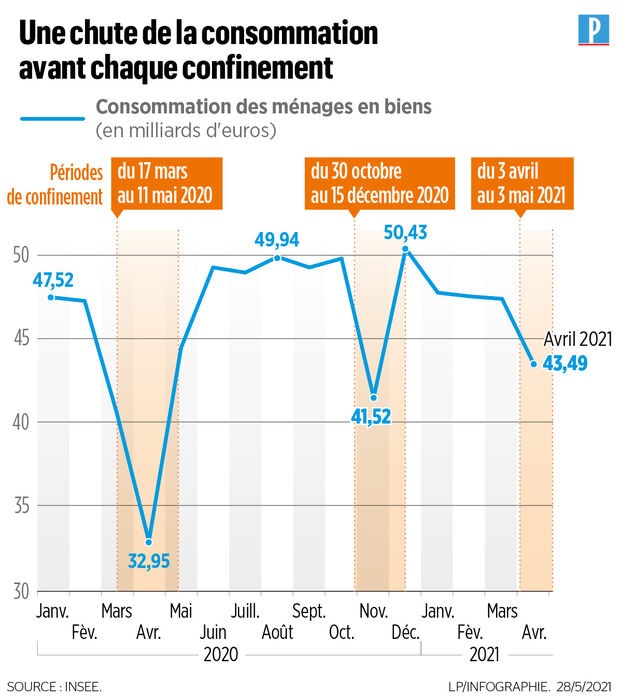 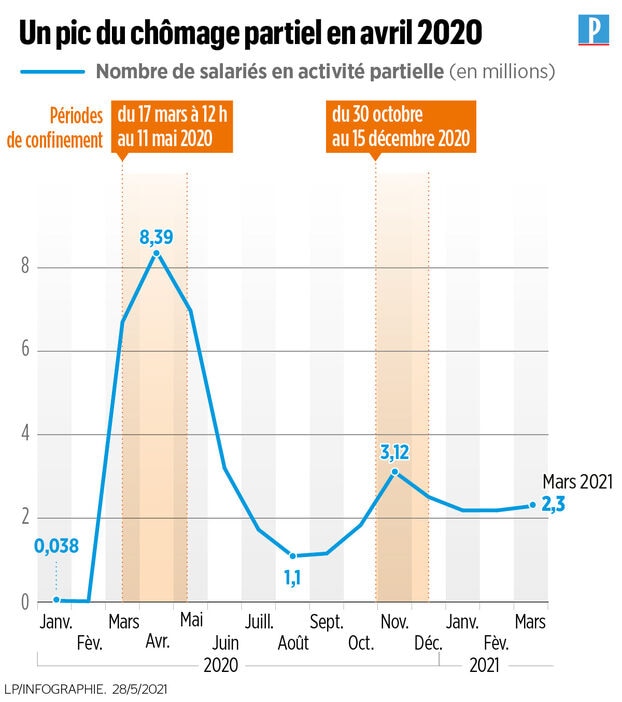 Source : Le Parisien, d’après des données de l’INSEE, Mai 2021.1. Comment la consommation a-t-elle évolué pendant les confinements ? Appuyez votre réponse en citant des données et en effectuant un calcul à l’aide de l’outil statistique approprié.2. Qu’est-ce que le chômage partiel ? Comment a-t-il évolué pendant les confinements ? Faites également un calcul.3. Pourquoi les entreprises ont-elles mis leurs salariés en chômage partiel ?Etape 2 : Tâche finale (1 heure)Mobilisation des connaissancesA l’aide de vos connaissances, expliquez quels sont les effets des fluctuations économiques sur le chômage conjoncturel.Comment lutter contre le chômage ?--Les sources du chômage conjoncturel (3/4)--Fichier d’activités